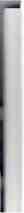 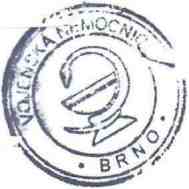 Smlouva o provádění servisu č. 51100018C sortiment sterilizace uzavřená podle §2586 a navazujících ustanovení 
zákona č. 89/2012 Sb., občanský zákoník 
mezi smluvními stranami Zhotovitel:Obchodní jméno: Sídlo: IČO: DIČ: Bankovní spojení: Odpovědný zástupce: Telefon: Fax: Zapsána: Objednatele:Obchodní jméno: Sídlo: IČO: DIČ: Bankovní spojení: Odpovědný zástupce: Oprávněn k věcnému jednání: 	Telefon: 	- Fax: Chironax, spol. s.r.o. 
Mlýnská 42, 658 32 Brno 
47915081 CZ-47 915081 KB, a.s. pobočka Brno, č.ú. 27-0461130297/0100 
Jan Lauš - jednatel 543210641,543321360 543211369 obchodní rejstřík Krajského soudu v Bmě, oddíl C, vložka 10296 Vojenská nemocnice Brno 
Zábrdovická 3/3, 636 00 Brno 
60555530 CZ60555530 ČNB Brno č.ú.: 6304881/0710 plk. Ing. Antonín Vodák - ředitel VN Brno 
plk.Mgr. Alois Jokeš 973445635 973445635 takto: 1. Předmět smlouvy Předmětem smlouvy je servis zdravotnických prostředků (dále "ZP") ve vlastnictví 
nebo správě objednatele, které svými technickými znaky odpovídají definici zdravotnického 
prostředku podle zákona č. 268/2014 Sb. v platném znění, prostřednictvím zaměstnanců 
zhotovitele, kteří splňují předpoklady k provádění servisu podle tohoto a dalších zákonů. Servisem se rozumí kontrola, ošetřování, seřizování, opravy a zkoušky zdravotnických 
prostředků, úkony prováděné v souladu s pokyny výrobců a předpisů pro provozování těchto 
prostředků. 2. Objekt servisu a jeho rozsah 2.1 Objekt servisu Objektem servisu jsou zdravotnické prostředky jednotlivě určené v příloze č.l této 
smlouvy (dále jen "soupis") Všechny zdravotnické prostředky podle soupisu musí být vybaveny prohlášením o shodě 
nebo povolením k používání zdravotnického prostředku při poskytování zdravotní péče 
vydané MZ ČR nebo Státním ústavem pro kontrolu léčiv Praha. 2.2 Rozsah prací prováděných v rámci servisu Opravy poruch zdravotnických prostředků uvedených v soupisu. Ošetřování, seřizování zdravotnických prostředků a kontroly elektrických zařízení. Odborná údržba dle § 65 zákona Č. 26812014 Sb. v platném znění - bezpečnostně 
technické kontroly (dále jen "BTK"). Dohodnuté další služby související se servisem (poradenská činnost). 2.3 Upřesnění jednotlivých prací ad a) Opravy poruch zdravotnických prostředků jsou prováděny na základě telefonické, 
písemné nebo ústní výzvy objednatele s výjimkou oprav uvedených v článku 3 této 
smlouvy. Zhotovitel zaručuje termín nástupu na opravu dle článku 6 této smlouvy. ad b) Odborná údržba dle § 65 zákona Č. 268/2014 Sb., v platném znění - bezpečnostně 
technické kontroly (dále jen "BTK"), jejichž účelem je zajištění bezpečnosti a 
ochrany před úrazem elektrickým proudem pacientů a obsluhy elektrických 
zdravotnických prostředků, předcházení poruchám, nadměrnému opotřebení a snížení přesnosti zdravotnických prostředků. V rámci odborné údržby se provádí nastavení 
provozních hodnot dle předpisů výrobce a zákona Č. 505/1990 Sb., o metrologii. Při 
stanovení rozsahu servisních prací se vychází z předpisu výrobce a ustanovení příslušných 
norem ve smyslu ČSN EN 60204-1 ed. 2, ČSN EN 62353, s přihlédnutí k ČSN EN 60601- 
1 ed. 2, ČSN 331600 ed. 2, ČSN 331500 a norem souvisejících. Tím se rozumí například: 
měření izolačních odporů, unikajících proudů, odporu ochranného vodiče a další úkony 
vedoucí k vyhodnocení stavu zdravotnických prostředků. U zdravotnických prostředků 
pevně připojených i nezbytná měření (elektrická revize). Základní interval BTK je 12 měsíců, pokud není dle zákona Č. 268/2014 Sb., 
doporučení výrobcem nebo objednatelem stanoveno jinak. ad c) Zhotovitel zajišťuje informovanost objednatele o stavu servisních prací. Dále 
zajišťuje odbornou poradenskou a konzultační činnost při výběru nových 
zdravotnických prostředků, provádí odborná posouzení a kontrolu 
zdravotnických prostředků morálně a fyzicky zastaralých. 3. Seznam prací nezahrnutých do servisu Předmětem servisu nejsou tyto práce: montáže zdravotnických prostředků, přemísťování zdravotnických prostředků, rekonstrukce, úpravy a generální opravy zdravotnických prostředků, opravy závad prokazatelně zaviněných neodbornou obsluhou, třetí osobou a vyšší mocí, opravy zdravotnických prostředků v záruční době, opravy příslušenství zdravotnických prostředků vyhrazených výrobci. elektrická revize u pevně připojených zdravotnických prostředků 4. Závazky smluvních stran 4.1 Závazky na straně zhotovitele Zhotovitel zaručuje provedení servisu dle platných právních předpisů. V případě, že zhotovitel při výkonu servisních prací zjistí nežádoucí příhodu, zavazuje se 
nahlásit ji bez zbytečného odkladu Státnímu ústavu pro kontrolu léčiv Praha. Při nedodržení dohodnutého termínu nástupu na opravu a dokončení opravy se zhotovitel 
zavazuje postupovat dle ustanovení článku 7 této smlouvy. 4.2 Závazky na straně objednatele Objednatel určí odpovědného zástupce pro zabezpečení vzájemné spolupráce 
se zhotovitelem, určuje pořadí opravy dle stupně naléhavosti a potvrdí výkaz práce 
s vyznačenými úkony. Odpovědným zástupce objednatele je technik OFZT. Objednatel se zavazuje umožnit přístup do svých prostor za účelem provedení servisních 
prací, v nutných případech i po ukončení pracovní doby, po včasném předchozím 
upozornění. Objednatel zajistí, aby nebyl proveden žádný zásah třetí osobou do zdravotnických 
prostředků, které jsou předmětem smlouvy. Za zásah třetí osobou se nepovažují úkony 
provedené orgánem státního dozoru. Objednatel se zavazuje vytvořit pracovníkům 
zhotovitele dostatečné prostorové podmínky k provedení servisních prací. 5. Ostatní ujednání 5.1 Změny v soupisu zdravotnických prostředků jsou prováděny na základě písemného 
požadavku smluvní strany této smlouvy. Změnu druhá smluvní strana potvrdí do l5ti 
pracovních dnů od obdržení požadavku. Zhotovitel upraví objem měsíční splátky v měsíci 
následujícím, pokud změny budou nahlášeny do 20. dne měsíce. Změny finančního objemu o 33% a více musí být oběma smluvními stranami této smlouvy 
schváleny. Hodnota upravené měsíční splátky bude uvedena v dodatku k této smlouvě, který 
bude potvrzen oběma stranami. 5.2. Opravovány jsou zdravotnické prostředky a části přívodů médií od vývodu ze zdi, 
případně podlahy. Plánované odstávky zdravotnických prostředků oznámí objednatel zhotoviteli 
neprodleně. Prostoje pracovníků zhotovitele prokazatelně zaviněné objednatelem se účtují 
hodinovou sazbou. 5.3. Servisní technici zhotovitele provádějící údržbu a prohlídky ZP v prostorách 
nemocnice budou při servisním zásahu vždy viditelně označeni firemní visačkou s názvem 
firmy, označením "servis" a jménem technika. Parkování servisních techniků zhotovitele 
v areálu nemocnice je možné pouze na vyhrazeném parkovišti pro servis. 6. Cenová ujednání Cena za servisní služby poskytované zhotovitelem je stanovena dohodou podle zákona 
č. 526/1990 Sb., o cenách, v platném znění. Koeficienty pro výpočet měsíční splátky jsou následující: koeficient 1,0 koeficient 1,4 koeficient 1,7 nástup na opravu do 3 pracovních dnů doba ukončení opravy do l Sti pracovních dnů 
nástup na opravu do 2 pracovních dnů doba ukončení opravy do 10ti pracovních dnů 
nástup na opravu do 1 pracovního dne doba ukončení opravy do 10ti pracovních dnů Stanovuje se, že den nástupu na opravu se započítává, byl-li požadavek na opravu 
uplatněn telefonicky nebo elektronicky u zhotovitele do 8:00 hodin daného pracovního dne. Cestovné při provádění servisních prácí na zdravotnických prostředcích v městě Brně 
není účtováno. V oblastech mimo Brno se k nákladům (paušálům) připočítávají náklady na 
cestovné pracovníků zhotovitele. Servisní práce poskytované zhotovitelem na základě požadavků objednatele jsou ke 
dni uzavření této smlouvy ohodnoceny celkovou roční paušální částkou ve výši 91.202,- Kč /bez DPHI, slovy: čtyřistašedesátčtyřitisícepětset rozdělenou do 12ti stejných měsíčních splátek po 7.600,17 Kč 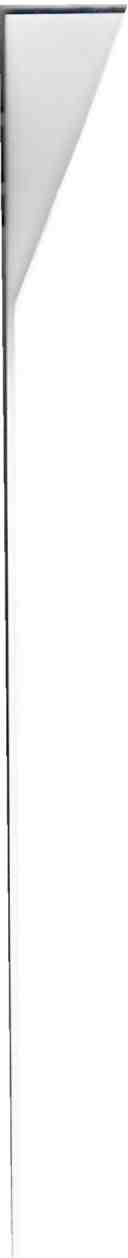 Zúčtování bude prováděno měsíčně sběrnou fakturou, která bude zahrnovat měsíční splátku, 
hodnotu zabudovaných náhradních dílů. Fakturu obdrží objednatel nejpozději do 14 
pracovních dnů od vzniku práva a povinnosti fakturovat, t.j. po posledním pracovním dnu 
příslušného měsíce. Fakturovaná částka bude objednatelem uhrazena do dne splatnosti, 
uvedeného na faktuře. Oceňování prací i materiálu podléhá příslušné dani z přidané hodnoty. 7. Sankce 7.1 Nedodržení termínu opravy Nedodržení nástupního termínu na opravu nebo nedokončení opravy v termínech 
stanovených touto smlouvou musí být prokazatelně uvedeno objednatelem na pracovním 
výkazu zhotovitele. V takovém případě zhotovitel vrátí měsíční splátku za daný zdravotnický 
prostředek v měsíci následujícím formou dobropisu. 7.2 Prodlení s placením Stanovuje se, že smluvní sankce z prodlení z nezaplacené částky fakturované sběrnou 
fakturou na straně objednatele činí 0.05% za každý den prodlení. 8. Závěrečná ustanovení Smluvní strany jsou povinny zachovávat mlčenlivost o všech skutečnostech, které se 
dozvěděly při realizaci této smlouvy a v souvislosti s ní, a které jsou chráněny příslušnými 
obecně závaznými právními předpisy (zejména obchodní tajemství, osobní údaje, utajované 
skutečnosti), nebo které zhotovitel prohlásil za důvěrné. Zhotovitel prohlašuje, že uvedené se 
týká těchto ustanovení smlouvy: příloha č.1 - soupis zdravotnických prostředků, u kterých je 
zajišťován servis. Práva a povinnosti smluvních stran vyplývající z předmětu této smlouvy se řídí 
ustanoveními této smlouvy. Otázky touto smlouvou výslovně neupravené se řídí zákonem Č. 
89/2012Sb., občanský zákoník a dalšími obecně závaznými právními předpisy České 
republiky. Smlouva nabývá účinnosti dnem 1.1.2017. Smlouva se uzavírá na dobu do 31.12.2017 a může být vypovězena jednostranně bez 
udání důvodu s 3 měsíční výpovědní lhůtou. Výpovědní lhůta počíná běžet první den 
v měsíci, následujícím po měsíci, ve kterém byla výpověď druhou stranou této smlouvy 
obdržena. V takovém případě bude objednateli doúčtována poměrná část ceny za již 
provedené BTK daného zdravotnického prostředku. V opačném případě bude dobropisována 
objednateli poměrná část za neprovedenou BTK. Tuto smlouvu lze měnit a doplňovat jen na základě písemných číslovaných a 
oprávněnými zástupci obou smluvních stran podepsaných dodatků k této smlouvě. Všechny 
dodatky, které budou označeny jako dodatky této smlouvy, se stávají nedílnou součástí této 
smlouvy. Smluvní strany prohlašují, že si tuto smlouvu před jejím podpisem přečetly, že rozumí 
obsahu jejích článků a z nich vyplývajícím právům a povinnostem obou smluvních stran a že 
tato smlouva byla uzavřena na základě jejich pravé a svobodné vůle. Na důkaz toho připojují 
obě strany své vlastnoruční podpisy. Smlouva je vyhotovena ve dvou originálech, z nichž každá smluvní strana obdrží po 
jednom. Nedílnou součástí této smlouvy jsou její přílohy: Příloha Č. 1 soupis zdravotnických prostředků, u kterých je zajišťován servis )A" L';- -: I. ['vi r-- 	V 	. V Brně dne 6.12.2016 - 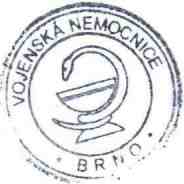 cntronex, spol. s r.o. 
1Jf~ Sei,:oní oddělenYtf1fj MI) 60: 	':"":"':"': 	. Otisk razítka objednatele a 
podpis oprávněného zástupce Otisk razítka zhotovitele a 
podpis oprávněného zástupce 